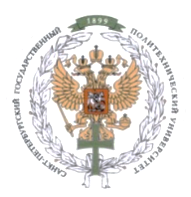 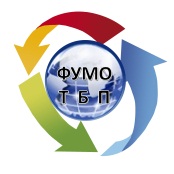 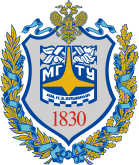 ПЛЕНУМ ФЕДЕРАЛЬНОГО УЧЕБНО-МЕТОДИЧЕСКОГО ОБЪЕДИНЕНИЯ В СИСТЕМЕ ВЫСШЕГО ОБРАЗОВАНИЯ ПО УКРУПНЕННЫМ ГРУППАМ СПЕЦИАЛЬНОСТЕЙ И НАПРАВЛЕНИЙ ПОДГОТОВКИ 20.00.00 ТЕХНОСФЕРНАЯ БЕЗОПАСНОСТЬ И ПРИРОДООБУСТРОЙСТВО.иВСЕРОССИЙСКАЯ КОНФЕРЕНЦИЯ «ТЕХНОСФЕРНАЯ БЕЗОПАСНОСТЬ КАК КОМПЛЕКСНАЯ НАУЧНАЯ И ОБРАЗОВАТЕЛЬНАЯ ПРОБЛЕМА»С 4 по 6 октября 2018 года в Санкт-Петербургском политехническом университете Петра Великого состоится Пленум федерального учебно-методического объединения в системе высшего образования по укрупненным группам специальностей и направлений подготовки 20.00.00 Техносферная безопасность и природообустройство. В рамках Пленума федерального УМО  (ФКМО) будет проведена Всероссийская конференция «Техносферная безопасность как комплексная научная и образовательная проблема» (далее - Конференция).Целью Пленума федерального УМО является обсуждение: новых ФГОС 3++, актуализированных с учетом требований профессиональных стандартов; проектов примерных основных образовательных программ по направлениям подготовки и специальностям высшего образования (Техносферная безопасность, Природообустройство, Пожарная безопасность); примерной программы дисциплины Безопасность жизнедеятельности, утверждение планов работы и рассмотрение деятельности региональных отделений ФУМО.Основные направления работы конференции:      --  комплексный подход в научных исследованиях в области техногенных и природных опасностей и обеспечения безопасности в техносфере;      --    междисциплинарный подход  и трансдисциплинарная технология организации учебного процесса при подготовке специалистов в области техносферной безопасности и обучения по дисциплине "Безопасность жизнедеятельности";      --    практика и проблемы организации научных исследований и организации учебного процесса в области техносферной безопасности;      -- механизмы проектирования и реализации на основе требований рынка труда основных профессиональных образовательных программ.Организаторы:  -  Координационный совет по области образования  «Инженерное дело, технологии и    технические науки»; -  Федеральное учебно-методическое объединение «Техносферная безопасность и       природообустройство»; -  Санкт-Петербургский политехнический университет Петра Великого; -  Московский государственный  технический университет имени Н.Э. Баумана.По итогам Конференции издается сборник статей. Сборнику присваиваются международный стандартный книжный индекс ISBN и библиотечные индексы УДК и ББК. Сборники рассылаются по ведущим библиотекам России. Сборник статей публикуется на сайте электронной библиотеки Elibrary.ru. Планируется регистрация в наукометрической базе РИНЦ (Российский индекс научного цитирования). Требования к представлению материаловОбъем статьи - не более 5 страниц. Редакционная коллегия оставляет за собой право редактирования предоставленных к публикации материалов, а также отказа в публикации материалов, не соответствующих тематике конференции или представленных с нарушением сроков. Каждая статья должны быть представлена в отдельном файле. В наименовании файла со статьёй указывается фамилия первого автора (например: «Иванов.doc»). В наименовании файла с заявкой указывается фамилия первого автора и слово «Заявка» (например: «Иванов. Заявка. doc»).Необходимо представить заключение экспертной комиссии о возможности опубликования статьи в открытой печати.После получения оргкомитетом материалов по электронной почте в течение 3-х рабочих дней будет направлен ответ «Материалы получены». В случае, если Вы не получите ответ, просим повторить отправку или связаться с оргкомитетом по телефону.ТРЕБОВАНИЯ К ОФОРМЛЕНИЮ СТАТЬИ:СВЕДЕНИЯ ОБ АВТОРЕ, РАЗМЕЩАЕМЫЕ В СТАТЬЕ:ТРЕБОВАНИЯ К СТРУКТУРЕ СТАТЬИ:Модератор конференции: Ефремов Сергей Владимирович, председатель Северо-Западного регионального отделения ФУМО по УГСН «Техносферная безопасность и природообустройство»Тел: +7-952-204-30-10Технический секретарь: Логвинова Юлия ВалерьевнаТелефон мобильный:+7-921-437-33-60Телефон городской:+7-(812)-534-42-82E-mail оргкомитета: umk-tb@mail.ruФормат текстаMicrosoft Word (doc, docx)Формат страницыА4 (210x297 мм)Ориентация страницыКнижнаяПоля20 ммТип и размер шрифтаTimes New Roman, 14 птМежстрочный интервалПолуторныйАбзацный отступ1,25 смВыравниваниеПо ширинеПереносыНе вручнуюФормат рисунковjpg, gif, bmp, не WordЦвет рисунковЧерно-белыйШрифт в рисункахНе менее 11 птСсылки на литературуВ квадратных скобках по ходу ссылокСписок литературыОбязателен, в конце статьиФИО автора полностьюНа русском языкеУченая степень, звание, для студентов - «студент»,для аспирантов «аспирант»На русском языкеМесто работы автораНа русском языкеГород проживания автораНа русском языкеФИО автора полностьюНа английском языкеМесто работы автораНа английском языкеe-mail автораУДКВ верхнем левом углу.Сведения об авторе (-ах)Выравнивание по правому краю.Название статьиЗаглавные, полужирные буквы, по центру, наTitle of articleрусском и английскомПропустить строкуАннотация:Не более 6 строк на русском языкеAbstract:Перевод аннотации на англ. языкПропустить строкуКлючевые слова:Не более 6 слов или словосочетанийKeywords:Перевод ключевых слов на англ.языкПропустить строкуТекст статьиРазместить статьюСписок литературыРучная, сквозная нумерация, оформление по ГОСТ Р 7. 0. 5—2008. «БИБЛИОГРАФИЧЕСКАЯ ССЫЛКА. Общие требования и правила составления»